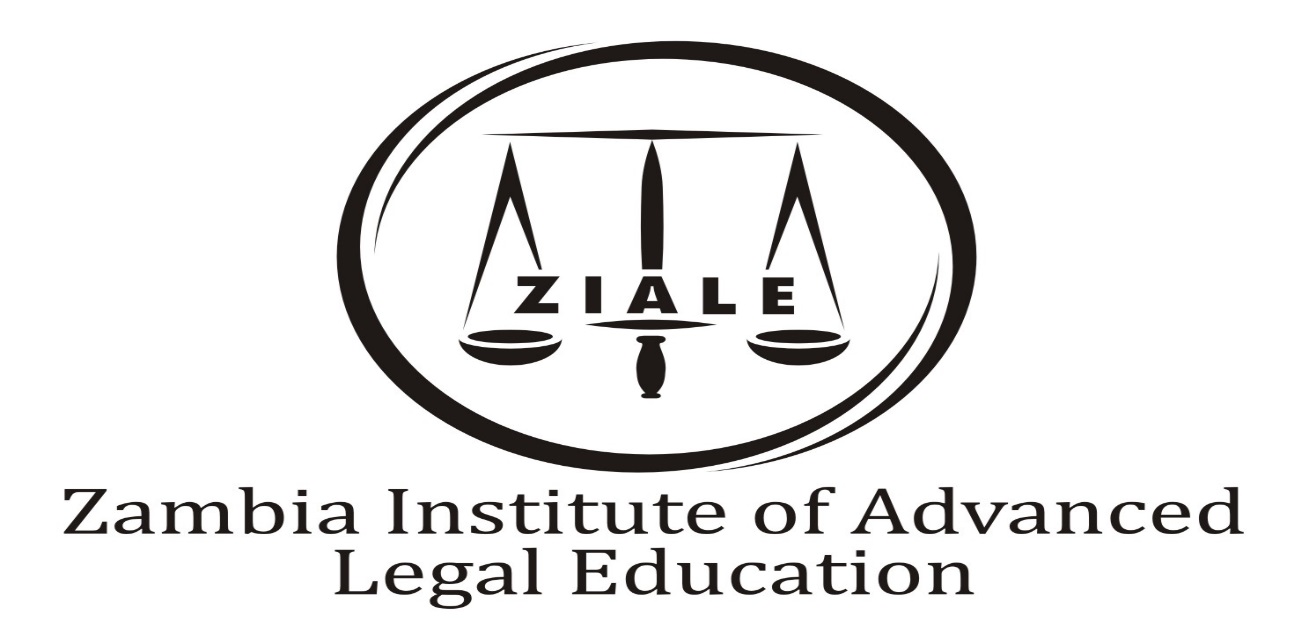 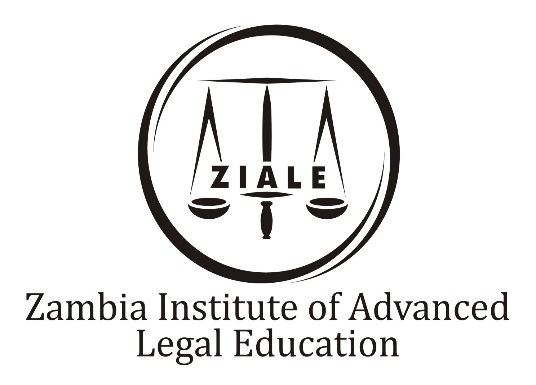 A Center of Excellence in Law Practice EducationCERTIFICATE IN PARALEGAL STUDIES SESSIONAL DATES FOR 2023 INTAKEMONDAY			7TH AUGUST 2023		RECEIVING OF APPLICATIONSWEDNESDAY			16TH AUGUST 2023		RECEIVING OF APPLICATIONS CLOSESMONDAY			21ST AUGUST 2023		REGISTRATION OPENSFRIDAY			8TH SEPTEMBER 2023		REGISTRATION CLOSESMONDAY			11TH SEPTEMBER 2023	REGISTRATION/ORIENTATIONTUESDAY		    	12TH SEPTEMBER 2023	RESIDENTIAL CLASSES COMMENCEFRIDAY		    	29TH SEPTEMBER 2023	RESIDENTIAL CLASSES ENDMONDAY		    	2ND OCTOBER 2023		ONLINE CLASSES COMMENCEMONDAY		    	16TH OCTOBER 2023		TERM ONE FIRST ASSIGNMENT ISSUEDTUESDAY		    	31ST OCTOBER 2023		TERM ONE FIRST ASSIGNMENT 							DEADLINEMONDAY		    	6TH NOVEMBER 2023		TERM ONE SECOND ASSIGNMENT 									ISSUEDFRIDAY		    	24TH NOVEMBER 2023		TERM ONE SECOND ASSIGNMENT 							DEADLINE		    	TBA				TERM ONE TEST ISSUEDFRIDAY                                  	15TH DECEMBER 2023             	ONLINE CLASSES ENDMONDAY           	              18TH DECEMBER 2023            	 BREAK BEGINSFRIDAY                                         5TH JANUARY 2024           	 BREAK ENDS	MONDAY		    	8TH JANUARY 2024		ONLINE CLASSES COMMENCEFRIDAY		    	12TH JANUARY 2024		TERM TWO FIRST ASSIGNMENT ISSUEDWEDNESDAY		    	31ST JANUARY 2024		TERM TWO FIRST ASSIGNMENT 							DEADLINETUESDAY		    	5TH MARCH 2024		TERM TWO SECOND ASSIGNMENT 									ISSUEDTHURSDAY		    	28TH MARCH 2024		TERM TWO SECOND ASSIGNMENT 							DEADLINE		    	TBA				TERM TWO TEST ISSUEDFRIDAY    		    	12TH APRIL 2024		ONLINE CLASSES ENDMONDAY           	              15TH APRIL 2024		 RECESS BEGINSFRIDAY                                         26TH APRIL 2024	 	RECESS ENDSMONDAY		    	29TH APRIL 2024		ONLINE CLASSES COMMENCETUESDAY		    	2ND MAY 2024			TERM THREE FIRST ASSIGNMENT 									ISSUEDFRIDAY		    	31ST MAY 2024			TERM TWO FIRST ASSIGNMENT 							DEADLINETUESDAY		    	4TH JUNE 2024			TERM TWO SECOND ASSIGNMENT 									ISSUEDTUESDAY		    	25TH JUNE			TERM TWO SECOND ASSIGNMENT 							DEADLINE		    	TBA				TERM TWO TEST ISSUEDFRIDAY                                  	26TH JULY 2024	             	ONLINE CLASSES ENDMONDAY           	              29TH JULY 2024		 STUDY BREAK BEGINSFRIDAY                                         9TH AUGUST 2024                         STUDY BREAK ENDSMONDAY		 	 TBA                                             EXAMINATIONS BEGINFRIDAY		              TBA                                      	EXAMINATIONS ENDMONDAY		 	 TBA                                             STUDENT ATTACHMENTS BEGINFRIDAY		              TBA                                      	STUDENT ATTACHMENTS ENDFRIDAY 			 TBA                                            GRADUATION CEREMONYNOTE: THE SESSIONAL DATES CAN CHANGE AT SHORT NOTICE. LEAH N. NGULUBEACTING DIRECTOR